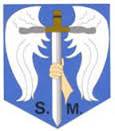 Digital Learning PolicySt Michael’s Primary is committed to developing and using best practice to enable our children to flourish in the modern digital world. In doing so, we are guided by policy at city and national level. More information can be found in the links at the bottom of this document. Our Aims:Raising attainment and achievementEnhancing the professional abilities of staffSupporting families to be better able to support their children’s learning and developmentMake best use of resourcesTo achieve these aims, we will:Ensure all children have fair access to new digital technologies at school, through equitable timetabling and availability of resources.Design a cohesive programme of work, which takes into account modern issues in digital learning and availability of new resourcesUse digital resources to enhance the learning throughout the curriculumProvide accessibility supports, where appropriate.Provide professional learning opportunities for staff.Hold family learning events, to enable parents to develop their knowledge of digital learning.Display key information on the school website, school twitter, on the school notice board and on notice boards in the main reception area.Use the St Michael’s Groupcall App to keep parents informed.We expect all stakeholders (pupils, staff and family) to adhere to our Acceptable Use Policy.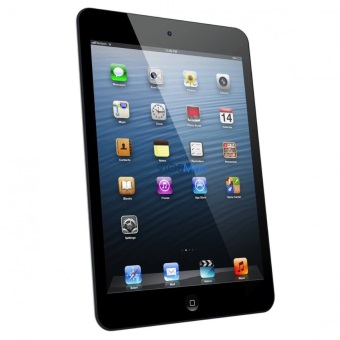 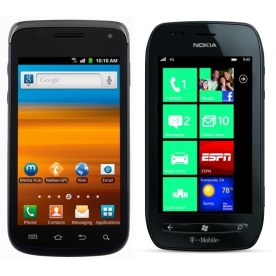 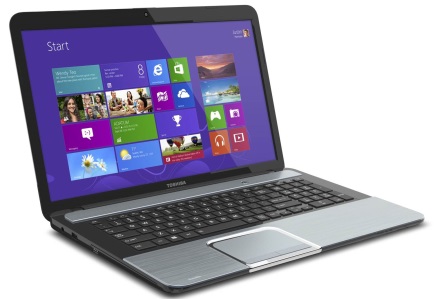 Our Vision for PupilsWe aim to enable our children to face the challenges and adapt to the demands of the digital world, by developing the following key skills and abilities.Digital identity: The ability to create and manage your online identity and reputation. This includes an awareness of your online persona and management of the short-term and long-term impact of your online presence.Digital use: The ability to use digital devices and media, including the mastery of control in order to achieve a healthy balance between life online and offline.Digital safety: The ability to manage risks online (e.g. cyberbullying, grooming, radicalisation) as well as problematic content (e.g. violence and obscenity), and to avoid and limit these risks.Digital security: The ability to detect cyber threats (e.g. hacking, scams, malware), to understand best practices and to use suitable security tools for data protection.Digital emotional intelligence: The ability to be empathetic and build good relationships with others online.Digital communication: The ability to communicate and collaborate with others using digital technologies and media.Digital literacy: The ability to find, evaluate, utilize, share and create content as well as competency in computational thinking.Digital rights: The ability to understand and uphold personal and legal rights, including the rights to privacy, intellectual property, freedom of speech and protection from hate speech.Our Vision for Parents/CarersParents/carers are well informed on Digital Learning issues.They make a valuable contribution to their child’s digital literacy encouraging the use of digital resources for education.They have opportunities to develop their own digital learning skills.They are comfortable in approaching school staff about digital learning issues.They are supportive of the school policy on digital learning and acceptable use of ICT resources, which they communicate to their children.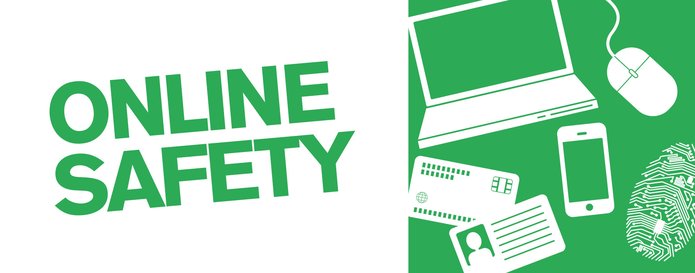 Our Vision for StaffTeachers are well informed on current Digital Learning issues.Teachers encourage the use of digital resources, throughout the curriculum, by planning engaging learning experiences.Staff have opportunities to develop their own practice in teaching digital learning skills.Staff are comfortable in approaching Digital Leaders in the school about digital learning issues and developing their practice.A culture of innovation in ICT is fostered and staff are able to share creative uses of ICT.Staff will uphold and promote acceptable use of ICT resources.Policy GuidanceGlasgow City Council Digital Learning Strategy (2018) Enhancing Learning Through the use of Digital Technology (Scottish Government 2016)Acceptable Use Policy (2019)iPad Home School Agreement (2019)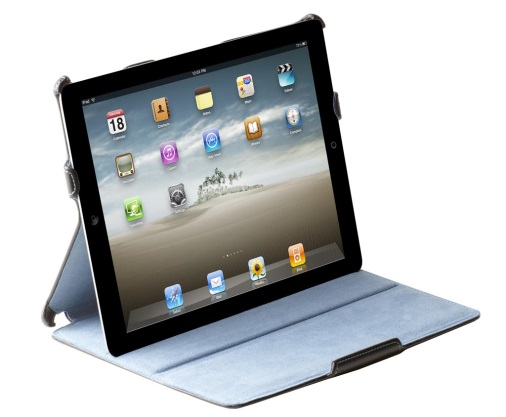 Reviewed: March 2019